DISCIPLINA: ARTEPROFESSORA: ADRIELLE FRANÇAALUNO (A): ___________________________________________DATA: 10/09/2020PINTE BEM BONITOA IMAGEM DE ACORDO COM A SEQUÊNCIA INDICADA DOS NÚMEROS PARA REVELAR O DESENHO: 1-AZUL2-COR DA PELE3-VERMELHO4- BRANCO5 -MARRON6- VERDE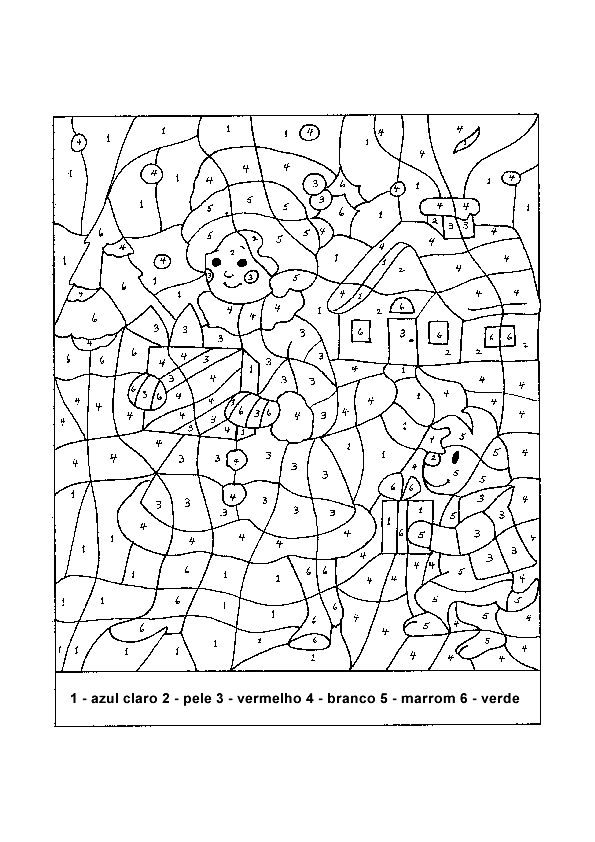 